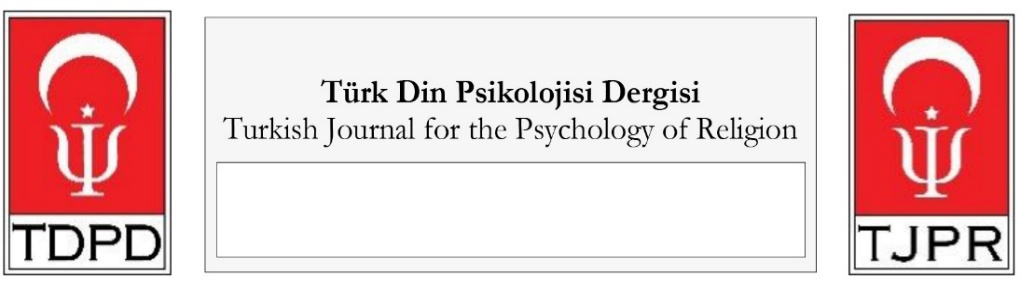 Makale AdıMakale Adı İngilizceYazar Adı SoyadıÜnvanKurumEnstitüE-posta: xxxxx@gmail.comOrcid: 0000-000x-35xx-xxxxŞehir / TürkiyeUnvan İngilizceKurum İngilizceEnstitü İngilizceE-mail: xxxx@gmail.comOrcid: 0000-000x-35xx-xxxxCity/ TurkeyÖ z e tMakalede Türkçe özet 300-305 kelime; kitap tanıtımında ise Türkçe özet 50-60 kelime arasında olup iki yana yaslı ve tek satır aralıklı 11 punto olarak yazılmalıdır. Türkçe özet, makalenin problemini, amacını, kapsamını, metodolojisini ve sonuçlarını yansıtmalıdır. Anahtar kelime 5-8 kelime arasında ve anahtar kelimelerin sadece ilk harfleri büyük olmalıdır. İlk anahtar kelime bilim dalı adı (Din psikolojisi) olarak yazılmalıdır. Daha sonra metin içeriğini tam olarak yansıtan diğer anahtar kelimeler eklenmelidir. Özette mutlaka makalenin amacı, yöntemi, ölçme araçları, değişkenleri, örneklem ve çalışma grubu hakkında bilgi, sınırlılıkları ve en sonunda bulgularına yer verilmelidir.A n a h t a r  K e l i m e l e rDin psikolojisi • Anahtar Kelime • Anahtar KelimeAnahtar Kelime • Anahtar Kelime A b s t r a c t[The abstract should be written and pasted here. The abstract should be written and pasted here. The abstract should be written and pasted here. The abstract should be written and pasted here. The abstract should be written and pasted here. The abstract should be written and pasted here. The abstract should be written and pasted here. The abstract should be written and pasted here. The abstract should be written and pasted here. The abstract should be written and pasted here. The abstract should be written and pasted here. The abstract should be written and pasted here. The abstract should be written and pasted here. The abstract should be written and pasted here. The abstract should be written and pasted here. The abstract should be written and pasted here. The abstract should be written and pasted here. The abstract should be written and pasted here. The abstract should be written and pasted here. The abstract should be written and pasted here. The abstract should be written and pasted here. The abstract should be written and pasted here. The abstract should be written and pasted here. The abstract should be written and pasted here. The abstract should be written and pasted here. The abstract should be written and pasted here. The abstract should be written and pasted here. The abstract should be written and pasted here. The abstract should be written and pasted here. The abstract should be written and pasted here. The abstract should be written and pasted here. The abstract should be written and pasted here. The abstract should be written and pasted here. The abstract should be written and pasted here. The abstract should be written and pasted here. The abstract should be written and pasted here. The abstract should be written and pasted here. The pasted here. The abstract should be written and pasted here].K e y w o r d sPsychology of religion • Keyword • Keyword • KeywordG i r i şMakale metni Garamond yazı karakterinde 12 punto ve tek satır aralıklı olarak, paragraflardan önce 0nk ve sonra 6nk aralık bırakılarak biçimlendirme bozulmadan yazılmalıdır. Makaleler bu biçim içinde 30 sayfayı geçmemelidir. Giriş bölümünü sırasıyla “yöntem”, “bulgular”, “sonuç” bölümleri izlemelidir.Makale, akademik bir çalışma türü olan bildiri, yüksek lisans veya doktora tezinden üretilmiş ise bu durum, en son sayfada belirtilmelidir. Makalenin ana metni içindeki ‘Giriş’ ve ‘Sonuç’ bölümleri dışındaki ana ve alt başlıklar sadece her kelimenin ilk harfleri büyük 12 punto bold karakterli ve alfabetik sisteme göre düzenlenmelidir. (Örnek yazım: a., a.a., a.b. gibi).Makalede yer alan tablo, şekil veya grafiklerdeki yazılar ve/veya sayılar, Garamond yazı tipinde ve 10 punto yazılmıştır. Ayrıca tablo isminde yer alan cümlede yalnızca ilk kelimenin ilk harfi büyük olmalıdır.Makalede yer alan tablo, şekil, grafik veya fotoğraf başlıkları Garamond yazı tipinde ve 11 punto küçük harfle yazılmalıdır.Örnek: Tablo-2:Dinî tutumun cinsiyete göre farklılığına ilişkin t-testi sonuçları Makalenin hem metin içinde hem de kaynakça yazımında APA stili kullanılmalıdır. APA stiline göre metin içinde atıf gösterme şu şekildedir: Yazar soyadı, yayım yılı: Sayfa numaraları. Örnek yazım: (Pargament, 2001: 46-49). Ayrıca birincil kaynaklara ulaşılamamış ise atıf yapılırken önce asıl kaynak, sonra da alıntılanan ya da aktarılan ikincil kaynak belirtilir: Örnek: (Pargament, 2001: 210’dan akt. Cengil, 2014: 31).Tam metinde yazar sayısı ikiden fazla ise metin içinde parantez dışında “ilk yazarın soyadı vd., tarih” Balkıs vd. (2007), parantez içinde ise “ilk yazarın soyadı ve diğerleri, tarih” yazılmalıdır. Örnek: (Balkıs ve diğerleri, 2007).S o n u çBu bölümde sonuç cümlelerinin yanı sıra gelecek çalışmalara yönelik öneriler çalışmanın sınırlılıklarıyla birlikte sunulmalıdır.K a y n a k l a rKaynakça APA stiline göre ve satır aralarında boşluk olmayacak şekilde yazılmalıdır. Örnek yazımlar: Kitaplar: Pargament, K. I. (2001). The psychology of religion and coping: Theory, research, practice. New York: Guilford Press.Enginün, İ. & Kerman, Z. (1991). Ahmet Haşim/Bütün eserleri. İstanbul: Dergah Yayınları.Makaleler: Korkmaz, M. (2010). Kur’an kurslarını konu edinen tezler üzerine bir inceleme. Değerler Eğitimi Dergisi, 8 (19), 151-176.Tezler: Arslan, H. (2008). Ekonomik kalkınmada dinsel tutum ve davranışların çift yönlü rolü. (Yayımlanmamış Doktora Tezi). İzmir: Dokuz Eylül Üniversitesi Sosyal Bilimler Enstitüsü.Kitap bölümü: Güvercin, G. (2015). Biyografik araştırmalar ve biyografik anlatı görüşmesi. [içinde] Nitel Araştırma: Yöntem, Teknik, Analiz ve Yaklaşımlar. (ss. 172-184). Ed. F. N. Seggie & Y. Bayyurt. Ankara: Anı Yayıncılık.İnternet Kaynakları: Ulusal Tez Merkezi. (2022). https://tez.yok.gov.tr. (Erişim: Ekim 2022).Makalede bir yazarın birden çok eseri kullanılmış ise kaynaklar, kaynakça bölümünde kronolojik sırayla yazılmıştır. Bir yazarın aynı yıl yayımlanmış birden fazla çalışması kullanılmış ise eser adlarının alfabetik sırasına göre “2008a”, “2008b” şeklinde sıralanmıştır.Cinsiyet    n  X    Ss.    T   Sd   pxxxxxxx Kadınxxxxx  xxxx,00xxxxxxxx Erkekxxxxxx  xxxx,00x